CAL 2              			L’addition de nombres décimaux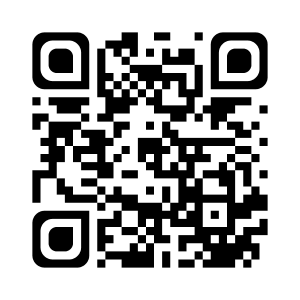 L’addition est une opération qui permet d’ajouter des nombres.Le résultat d’une addition s’appelle la somme.On peut changer l’ordre des nombres, cela ne change pas le résultat.Pour poser une addition de nombres décimaux, il faut... Aligner les nombres par rapport à la virgule. Compléter les cases vides avec des 0. Ajouter une virgule à la ligne de résultat, en l’alignant avec les autres virgules. Additionner les chiffres de chaque colonne, en commençant par la colonne la plus à droite. Faire attention aux retenues : il faut les indiquer au-dessus de la colonne suivante.(Exemple : 3 + 0 + 7 = 10  je pose 0 et je retiens 1.)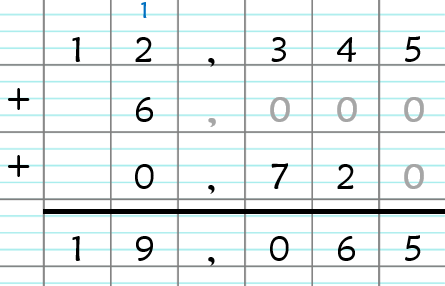 Je sais ma leçon si…CAL 2 Je sais poser et résoudre une addition de nombres décimaux.